О признании утратившим силу постановления от 24.05.2021 № 36-пВ связи с утверждением административного регламента предоставления муниципальной услуги «Выдача разрешений на вырубку зеленых насаждений» от 07.02.2023 № 11-п:1. Признать утратившим силу Постановление администрации муниципального образования Лабазинский сельсовет Курманаевского района Оренбургской области от 24.05.2021 № 36-п «Об утверждении административного регламента предоставления муниципальной услуги «Выдача разрешений на вырубку зеленых насаждений».2. Контроль за исполнением настоящего постановления оставляю за собой.3. Настоящее постановление вступает в силу после официального опубликования в газете «Лабазинский вестник» и подлежит размещению на официальном сайте муниципального образования Лабазинский сельсовет.Глава муниципального образования                                     В.А. ГражданкинРазослано: в дело, районной администрации, прокурору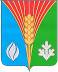 АдминистрацияМуниципального образованияЛабазинский сельсоветКурманаевского районаОренбургской областиПОСТАНОВЛЕНИЕ21.03.2023 № 29-п